Jotmans Hall Primary School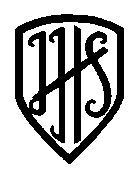 (……Beech…..) Class Topic Plan – (Autumn/2018)(……Beech…..) Class Topic Plan – (Autumn/2018)ComputingComputer skills – use of keyboard, mouse and files.  Data HandlingScienceAnimals including Humans, Seasonal ChangesHistoryHolidays topic-seaside in the pastGeographyHolidays topic-features of the coastForeign LanguagesN\AArt & DesignPortraits, drawing, painting, colour mixing, collage R.E.Special people (Judaism focus)Special words and stories (Hindu focus)P.E.Gymnastics, YogaPlayground Games & Multi skillsMusicHolidays topic related songsNativity – year 1PHSEMe and my relationships – how to celebrate our differences and work togetherD.T.Holidays topic - materials/textilesHoliday souvenir (modelling)